NUS Teaching Academy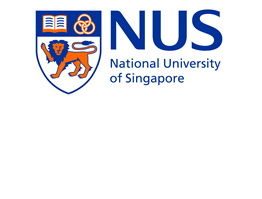 2024 Nomination Form for New FellowsNote:Before filling out the form, please read through Appendix A (p.6) Nomination Criteria Appendix B (p.7) Summary & Checklist FORM A1	Type of Nomination (Please tick the relevant box)□ Faculty/School Nomination      □ Self-Nomination       □ Current OEA Nominee2	Details of Nominee Name:Department:Faculty:Designation:Please check the box below to confirm if the nominee satisfies the following basic criteria for nomination.□ The nominee is currently a full-time faculty member of NUS and has completed at least 3 years of service as a full-time academic staff at NUS (as of 1 January 2024).3	Declaration by Nominee I hereby declare that I consent to be a nominee for the position of Fellow of the NUS Teaching Academy and that the information given in this nomination package is accurate to the best of my knowledge.Name of Nominee: ______________________________ Signature/Date: ______________________
Declaration by Proposer (for Faculty/School Nominations ONLY. The Dean or Dean's designate may serve as the proposer for Faculty nominees.)I propose ________________________________________ for the position of Fellow of the NUS Teaching Academy. The nominee has been a full-time faculty member for at least three years (as of 1 January 2024). In my opinion, the nominee meets one or more of the criteria as specified in Appendix A. The basis for my endorsement is provided in Section 7 (Supporting Statement by the Proposer) of this document.
Name of Proposer: ______________________________ Signature/Date: ______________________
Department/Faculty: ___________________________________________________________________5	One-page CV of Nominee (Please focus on teaching/education achievements)6	Personal Statement from the Nominee (max. 2 pages)The vision and mission of the NUS Teaching Academy is specified below:VISION
To provide an authentic voice on teaching and learning.MISSION
To engage every section of the NUS community in transforming the educational landscape of the university.(a) Please provide a personal statement indicating your contributions to teaching and learning at NUS. (b) To effectively transform pedagogy, Academy Fellows are forward-looking whilst keeping an eye on global developments impacting education. A current push is for the integration of Generative AI (e.g. ChatGPT, Midjourney, Google BARD, Bing Chat etc.) into teaching pedagogy. If you have or are asked to integrate Generative AI into your teaching pedagogy, please explain some of the possible ways to do so. If you have reservations about the use of Generative AI, please also share your views. (c) Besides the above, please elucidate what you may contribute as an Academy Fellow in other areas. 7	Supporting Statement by the Proposer (max. 1 page)To be filled in by the proposer for Faculty/School Nominations ONLY 8	Other Supporting Information (max. 5 pages)END OF NOMINATION FORMAppendix A – Nomination CriteriaBasic InformationNominations are sought for the position of Fellow for the NUS Teaching Academy. The elected Fellow will be appointed for a period of 3 years with the possibility of renewal for another 3-year term. Nomination CriteriaThe nominees must be full-time faculty members who have been with NUS for at least 3 years as of 1 January 2024. In addition to the above basic requirement, the nominees must fit one or more of the following criteria:Nominees must have a proven track record of using innovative approaches (e.g., technology, curriculum, cases, debates, demonstration, etc.) to extend the range of pedagogical possibilities through which students are able to learn more effectively. A strong, sustained and demonstrated passion for Teaching and Learning is expected, evidenced by awards such as NUS FTEA, ATEA, OEA or the equivalent. Nominees should have contributed (and continue to contribute) significantly to the professional development of junior faculty members or colleagues. Nominees must have played a key role in developing unique (internationally recognized) programmes of study or Teaching and Learning models. Nominees should have a vision on how the higher educational landscape will evolve over the next several years and be capable of guiding projects and pilot studies that will keep NUS education relevant and vibrant.Nominees should have a sustained interest in pedagogy outside the university, and have shown interest in connecting learning in the university to engagement in society.Crucially, the nominees should embrace inquiry-based teaching, and demonstrate (strong potential for) educational leadership. The rationale is that NUS emphasises teaching practices that positively impact student learning processes and outcomes, and educational leadership, e.g., spreading such good practices through sharing. In determining one’s teaching impact, inquiry into one’s students’ learning is necessary; for educational leadership, going public with one’s teaching is essential. For instance, an educator should systematically investigate his/her impact, rather than basing it simplistically on student feedback scores. Likewise, he/she should view educational leadership as systematically sharing practice beyond, e.g., enrolling in committees, as NUSTA is meant to be all about educational leadership, e.g., teaching mentoring.Nominees should possess informed views relating to such ideas as:adopting scholarly/research-informed educational practices;tracking and reflecting on student learning processes and outcomes;measuring teaching impact;developing educational leadership (e.g., sharing best practices, becoming teaching mentors).Appendix B: Summary and ChecklistNote: NUS faculty members who are recipients of the Outstanding Educator Award (OEA) will be invited by the Chair to join the Academy. Existing Fellows who have completed their first term (3 years) may be re-elected for another term via an internal voting procedure. TimelineJanuary 2024	-Call for nominations February 2024	-Close of nominations -Shortlisting processMarch 2024		-Interviews for shortlisted nominees-Decisions to be communicated to PVO-Inform nominees about the outcome of the selectionApril / May 2024	-Announcement of new FellowsMay/ June 2024	-Official appointment of the newly elected Fellows Faculty NominationNomination made by Deans of NUS Faculties/SchoolsFaculty NominationNomination made by Deans of NUS Faculties/SchoolsSelf NominationSelf-nomination by faculty membersSelf NominationSelf-nomination by faculty membersNomination of Current OEA nomineesAll current OEA nominees will be automatically considered by the AcademyNomination of Current OEA nomineesAll current OEA nominees will be automatically considered by the AcademyCheck listCheck listCheck listNomination Form (FORM A)All sections must be filled - Full documentation of teaching achievements required.Type of NominationDetails of NomineeDeclaration by NomineeDeclaration by ProposerOne-page CV of NomineePersonal Statement from NomineeSupporting Statement by ProposerOther Supporting InformationAll sections except 4 and 7 must be filled.Type of NominationDetails of NomineeDeclaration by NomineeOne-page CV of NomineePersonal Statement from NomineeOther Supporting Information• All sections except 4 and 7 must be filled. Type of NominationDetails of NomineeDeclaration by NomineeOne-page CV of Nominee (can be extracted from OEA dossier)Personal Statement from NomineeOther Supporting Information (can be extracted from OEA dossier)Number of nominationsMaximum of 2 per faculty/schoolMaximum of 2 per faculty/schoolNANANANAProposer


The Dean or Dean's designate may serve as the proposer for Faculty nominees.The Dean or Dean's designate may serve as the proposer for Faculty nominees.No proposer needed to support self-nomination.No proposer needed to support self-nomination.No proposer needed to support OEA nominee. 
No submission of teaching portfolio is required.No proposer needed to support OEA nominee. 
No submission of teaching portfolio is required.Send toNUSTA Office c/o cdtngcc@nus.edu.sg (Ng Cheng Cheng, Mgr)Please send the completed application form and all supporting documentation. NUSTA Office c/o cdtngcc@nus.edu.sg (Ng Cheng Cheng, Mgr)Please send the completed application form and all supporting documentation. NUSTA Office c/o cdtngcc@nus.edu.sg (Ng Cheng Cheng, Mgr)Please send the completed application form and all supporting documentation. NUSTA Office c/o cdtngcc@nus.edu.sg (Ng Cheng Cheng, Mgr)Please send the completed application form and all supporting documentation. NUSTA Office c/o cdtngcc@nus.edu.sg (Ng Cheng Cheng, Mgr)Please send the completed application form and all supporting documentation. NUSTA Office c/o cdtngcc@nus.edu.sg (Ng Cheng Cheng, Mgr)Please send the completed application form and all supporting documentation. 